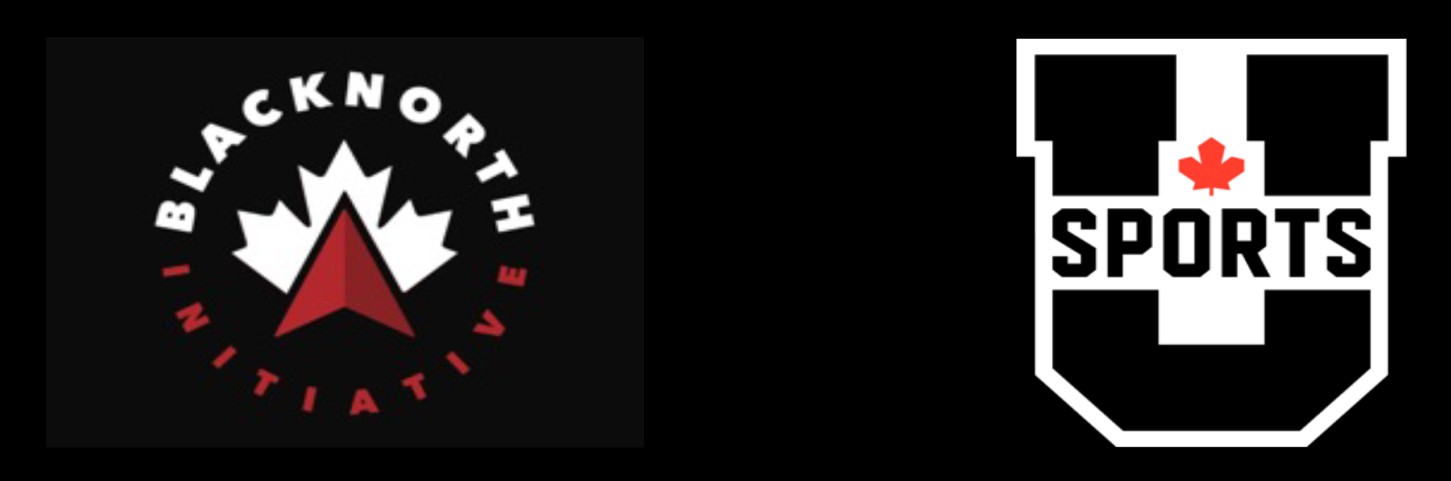 2023-2024FORMULAIRE DE NOMINATION DU PROGRAMME ATHLÈTES EN PISTE	RENSEIGNEMENTS PERSONNELS	Adresse		(Rue)Numéro de téléphone(Ville)	(Province)(Indicatif régional + numéro de téléphone)(Code postal)Adresse électroniqueDate de naissance	Lieu de naissance 	(jour/mois/année)2023-2024FORMULAIRE DE NOMINATION DU PROGRAMME ATHLÈTES EN PISTE	INFORMATION ACADÉMIQUE	Université 	Adresse 	(Adresse)Nom du (ou dela) directeur(trice)(Ville)	(Province)	(Code postal)Numéro desportif(tive) 		téléphone 	(Indicatif régional + numéro de téléphone)Date d’achèvementDate de début 		prévue		(jour/mois/année)	(jour/mois/année)Faculté 		Programme 	Nom del’association 		Sport 	Nom del’entraîneur(e) 	Numéro de téléphone del’entraîneur(e) 	(Indicatif régional + numéro de téléphone)2023-2024FORMULAIRE DE NOMINATION DU PROGRAMME ATHLÈTES EN PISTE	RENDEMENT SCOLAIRE	(JOINDRE LE RELEVÉ DE NOTES)	PERFORMANCE ATHLÉTIQUE	ÉTABLISSEMENT/CONFÉRENCE/NIVEAU U SPORTSNIVEAU NON POSTSECONDAIRE2023-2024FORMULAIRE DE NOMINATION DU PROGRAMME ATHLÈTES EN PISTEDÉCLARATION PERSONNELLEPour nous définir vos besoins financiers, pouvez-vous nous présenter une déclaration personnelle qui décrit comment la bourse fera une différence dans votre processus de croissance et comment elle appuiera votre engagement envers votre communauté. « (maximum 250 mots) » 2023-2024FORMULAIRE DE NOMINATION DU PROGRAMME ATHLÈTES EN PISTEASPIRATIONS PROFESSIONNELLES ET SOUTIEN DE MENTORATEn plus de la bourse qu’il ou elle recevra, chaque gagnant(e) sera aussi inscrit(e) au programme BlackNorth Connect, où les étudiants-athlètes bénéficieront d’un mentorat de classe mondiale de la part de professionnels du secteur.Veuillez répondre aux questions suivantes relatives à vos aspirations professionnelles et à vos objectifs professionnels à long terme.Après votre carrière d’étudiant(e)-athlète, quel(s) secteur(s) / profession(s) vous intéresse(nt)? « (maximum 200 mots) » Pour l’avancement de votre perfectionnement personnel et professionnel, quels sont vos objectifs de mentorat et quels résultats désirez-vous atteindre dans le cadre de votre mentorat?  « (maximum 200 mots) »2023-2024FORMULAIRE DE NOMINATION DU PROGRAMME ATHLÈTES EN PISTESOUMISSION DE VIDÉOSVeuillez nous faire parvenir une vidéo d’une durée de deux à quatre minutes où vous pouvez répondre aux questions ci-dessous. Vous pouvez aussi incorporer des réponses couvertes dans votre déclaration personnelle et les questions portant sur votre carrière et sur le mentorat : Pouvez-vous décrire comment vous avez affronté et surmonté de l’adversité dans votre vie? Comme futur(e) leader, quels outils et conseils recommanderiez-vous à d’autres étudiants noirs pour les aider sur leur route vers le succès?Veuillez réitérer et décrire comment cette bourse et ce programme de mentorat soutiendront votre croissance personnelle et professionnelle.REMARQUE : Le contenu sera l’élément le plus important de la soumission de la vidéo. La valeur de la production et la qualité de la vidéo n’auront aucune incidence sur la candidature d’un(e) candidat(e).2023-2024FORMULAIRE DE NOMINATION DU PROGRAMME ATHLÈTES EN PISTETÉMOIGNAGESVeuillez inclure un maximum de trois (3) références à l’appui de votre candidature. Les personnes peuvent être sélectionnées dans les catégories suivantes :Entraîneur(e)Directeur(trice) sportif(tive)Autre administrateur(trice) sportif(tive) ou académiqueLe (ou la) lauréat(e) doit :S’identifier comme Noir(e) (afro-caribéen(ne), afro-canadien(ne) et/ou racialisé(e)).Être inscrit dans une université canadienne (U SPORTS).Démontrer un besoin financier.REMARQUE : Les anciens lauréats de la bourse peuvent faire une nouvelle demande de bourse, s’ils continuent à satisfaire aux exigences du programme.2023-2024FORMULAIRE DE NOMINATION DU PROGRAMME ATHLÈTES EN PISTEANNEXESVous trouverez ci-dessous la liste des documents qui doivent être soumis :Formulaire de candidature 2023-2024 pour le programme de l’initiative Black North dûment 	rempli.Relevé de notes de l’universitéPhoto de tête de l’étudiant(e)-athlète (JPEG ou JPG)Les renseignements recueillis dans ce formulaire peuvent être utilisés par U SPORTS conformément à la politique de protection des renseignements personnels de U SPORTS. Pour plus d’informations sur la collecte, l’utilisation et la divulgation des renseignements personnels par U SPORTS, consultez notre politique de protection des renseignements personnels sur www.usports.ca.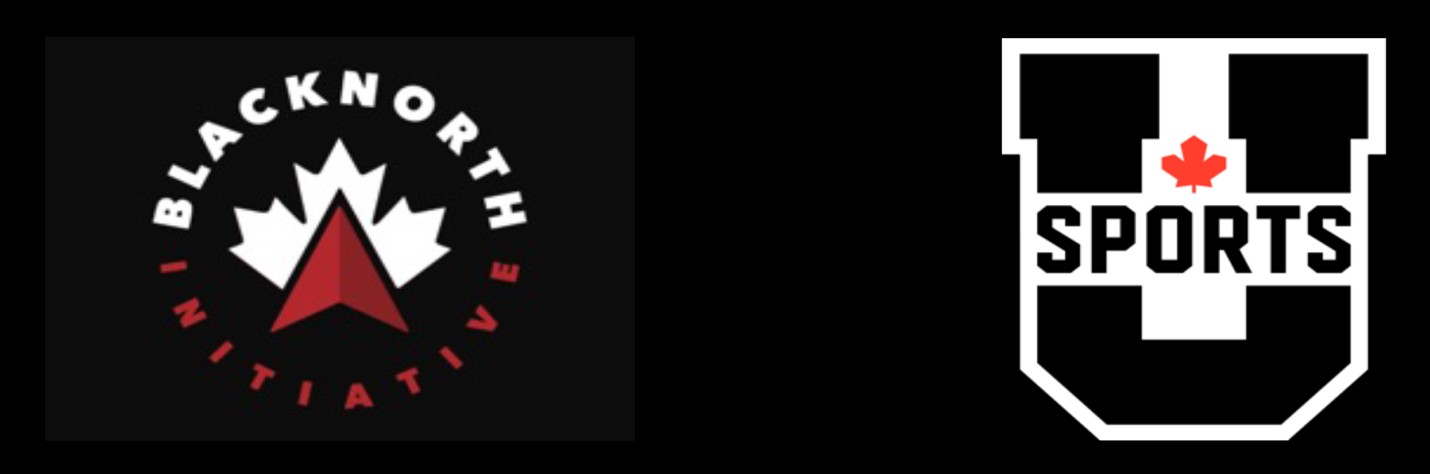 Nom de la personne en nomination(Prénom)(Nom de famille)(Initiales)DATEÉPREUVEMÉDAILLE /RÉSULTAT INDIVIDUEL/ÉQUIPEDATEÉVÉNEMENTMÉDAILLE /RÉSULTAT INDIVIDUEL/ÉQUIPE